ENROLMENT FORM 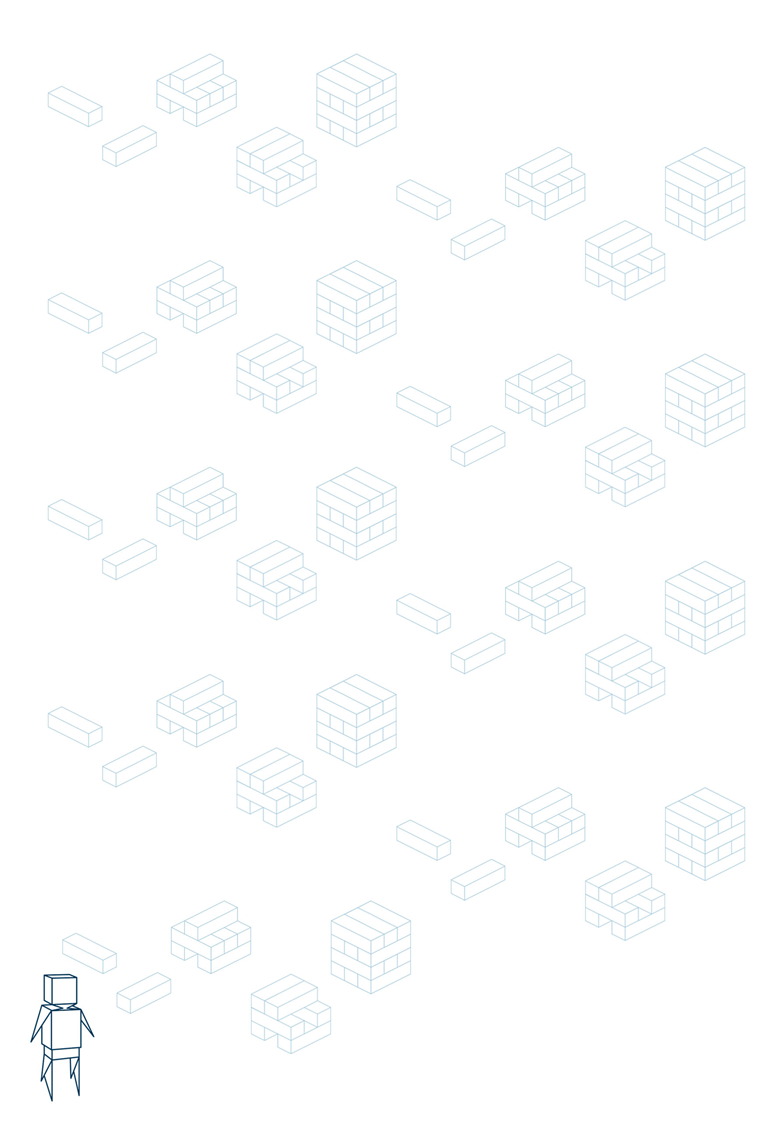 Please enter student information into the form below and submit to: contact@section31training.co.ukENROLMENT FORM Continuation sheetOrganisation Name*First NameSecond NameEmailCourse(s)First NameSecond NameEmailCourse(s)